Part I. 	Project ProposerPart II. 	Project Information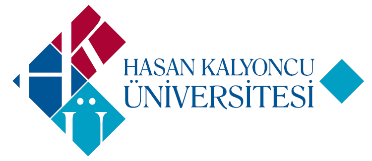 HASAN KALYONCU UNIVERSITYComputer Engineering DepartmentCOME 499 Project Proposal FormName Last-namedAssist. Prof. Dr. Saed ALQARALEHE-mailsaed.alqaraleh@hku.edu.trStarting TermTitle of the ProjectImplementation of a Prototype for Efficient Home Security System using ArduinoProject DescriptionProject DescriptionWith the recent impressive improvement in the IoT, we are able to remotely control various domestic appliances, and there is an ability to connect almost all devices and equipment through communication networks such as the Internet. Nowadays, home security and monitoring the condition of domestics has been ranked among the main concerns of the daily lives of people. A security system that has the ability to alert owners about detecting theft through multiple ways such as mobile phones will be developed. In other words, by taking advantages of the availability of high-quality cameras and sensors we can implement a system that can perform multiple security tasks efficiently, that can be used by the public in many circumstances while putting into effective factors such as security and safety.With the recent impressive improvement in the IoT, we are able to remotely control various domestic appliances, and there is an ability to connect almost all devices and equipment through communication networks such as the Internet. Nowadays, home security and monitoring the condition of domestics has been ranked among the main concerns of the daily lives of people. A security system that has the ability to alert owners about detecting theft through multiple ways such as mobile phones will be developed. In other words, by taking advantages of the availability of high-quality cameras and sensors we can implement a system that can perform multiple security tasks efficiently, that can be used by the public in many circumstances while putting into effective factors such as security and safety.Project JustificationProject JustificationNoveltyNoveltyNew aspectsBuilding a multi-objective efficient and cheap security systemComplexityComplexityChallenging problem and issuesDetection of all possible threats is a challenging task. In addition, implementing a multi-objective security system is also a critical issue for the project.Related computer science fields and subfieldsIOT, Image processing ToolsArduino integrated development environment (IDE). In addition, the main hardware components that will be used to implement this Prototype are Arduino Uno, ultrasonic sensor, Buzzer, Microwave Sensor, Camera, LCD, Arduino Wi-Fi Shield, and Arduino GSM Shield.Risk involvedRisk involvedPotential problems and alternative solutionsThe efficiency of some techniques for detecting all possible threats might be below our expectations. As an alternative solution, multiple techniques will be used in parallel to increase the chance of detecting all possible threats.Minimum work required4 MONTHS 